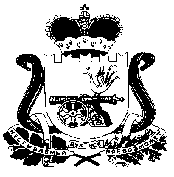 АДМИНИСТРАЦИЯПЕЧЕНКОВСКОГО СЕЛЬСКОГО ПОСЕЛЕНИЯ    ПОСТАНОВЛЕНИЕ   проектот _____________2023   № __В связи с внесением изменений в Земельный кодекс Российской Федерации, руководствуясь  Уставом муниципального образования Печенковское  сельское  поселение (новая редакция), Администрация Печенковского  сельского  поселения      ПОСТАНОВЛЯЕТ:          1. Внести в Административный регламент Администрации Печенковского сельского  поселения по предоставлению муниципальной услуги «Предварительное согласование предоставления земельного участка», утвержденный   постановлением Администрации Печенковского сельского  поселения от 17.05.2023 № 27, следующие изменения:  1) в пункте 2.4.1 слова «тридцать календарных дней» заменить словами «двадцать календарных дней»;  2) в пункте 2.4.2 слова «сорока пяти дней» заменить словами «тридцати пяти календарных дней»;  3) в пункте 3.2.5 слова «в отделе по управлению муниципальным имуществом, экономике, комплексному развитию Администрации» исключить;  4) в пункте 3.3.3 слова «в пункте 2.9.1» заменить словами «в пункте 2.9.4»;  5) в пункте 3.5.8 слова «5 рабочих дней» заменить словами «4 рабочих дней»;  5) в пункте 3.7.9 слова «6 рабочих дней» заменить словами «5 рабочих дней»;  5) в пункте 3.8.5 слова «3 рабочих дней» заменить словами «2 рабочих дней».  2. Настоящее постановление вступает в силу со дня его подписания Главой муниципального образования Печенковское сельское поселение, подлежит  размещению в информационно-телекоммуникационной сети «Интернет» и  обнародованию в  местах предназначенных для  обнародования  нормативных  правовых актов.                                                                                                                                                                3. Контроль за исполнением настоящего постановления оставляю  за  собой. Глава муниципального образованияПеченковское сельское  поселение                                     Р.Н.Свисто                                                                             